Положение о государственном природномкомплексном заказнике краевого значения"Большереченский" в Троицком иТопчихинском районахУтвержденоПостановлениемАдминистрации краяот 26 июня 2007 г. N 278(в ред. Постановления АдминистрацииАлтайского края от 16.08.2013 N 450,Постановлений ПравительстваАлтайского края от 19.05.2017 N 174, от09.04.2019 N 121, от 06.10.2020 N 433)1. Общие положения	1. Настоящее Положение о государственном природном комплексном заказнике "Большереченский" в Троицком и Топчихинском районах (далее - "заказник") разработано на основании Федерального закона от 10 января 2002 года N 7-ФЗ "Об охране окружающей среды", Федерального закона от 14 марта 1995 года N 33-ФЗ "Об особо охраняемых природных территориях", Федерального закона от 24 апреля 1995 года N 52-ФЗ "О животном мире", закона Алтайского края от 18 декабря 1996 года N 60-ЗС "Об особо охраняемых природных территориях в Алтайском крае" с учетом экономических, экологических и природно-географических особенностей района.	2. Заказником в Троицком и Топчихинском районах является природно- хозяйственная территория, включающая весь комплекс ландшафтов лесных, луговых, водно-болотных и других угодий, общей площадью 32967 га. (в ред. Постановления Администрации Алтайского края от 16.08.2013 N 450, Постановления Правительства Алтайского края от 19.05.2017 N 174).	3. Граница заказника начинается от точки пересечения дороги направлением Листвянка - Загайново с границей между муниципальным образованием Загайновский сельсовет и муниципальным образованием Заводской сельсовет Троицкого района, далее проходит по границе между муниципальным образованием Загайновский сельсовет и муниципальным образованием Заводской сельсовет Троицкого района до точки пересечения границ между муниципальным образованием Южаковский сельсовет, муниципальным образованием Загайновский сельсовет и муниципальным образованием Заводской сельсовет, далее по границе между муниципальным образованием Загайновский сельсовет и муниципальным образованием Южаковский сельсовет до пересечения с южной границей 18 квартала Южаковского участкового лесничества Боровлянского лесничества, далее по южной границе 18, 17, 16, 15, 14, 13, 12, 11, 10 кварталов Южаковского участкового лесничества Боровлянского лесничества, далее по восточной границе 113 квартала Ярковского участкового лесничества Боровлянского лесничества, далее по южной границе 113, 112, 111, 110, 109, 108, 107, 106, 105, 104, 103 кварталов Ярковского участкового лесничества Боровлянского лесничества до пересечения южной границы 102 квартала Ярковского участкового лесничества Боровлянского лесничества с дорогой направлением Многоозерный - Камышенка, далее по правой стороне дороги направлением Многоозерный - Камышенка до пересечения с дорогой направлением Камышенка - Листвянка, далее по полевой дороге направлением Камышенка - Листвянка, огибая урочище Осиновка, через 300, 289, 290, 266, 267, 251, 234, 216 кварталы Большереченского участкового лесничества Бобровского лесничества, далее по юго-восточной и восточной границе села Листвянка, затем по правой стороне дороги Листвянка - Загайново, до пересечения с границей между муниципальным образованием Загайновский сельсовет и муниципальным образованием Заводской сельсовет Троицкого района. (п. 3 в ред. Постановления Администрации Алтайского края от 16.08.2013 N 450).	4. Территории населенных пунктов не входят в заказник.	5. Объявление территории заказником производится без изъятия земельных участков у собственников, землевладельцев, землепользователей.	6. Срок действия заказника - бессрочный.	7. Изменение границ, упразднение заказника осуществляется вустановленном законодательством порядке.	8. Территория заказника в обязательном порядке учитывается при разработке планов и перспектив экономического и социального развития, территориальных комплексных схем, схем территориального планирования муниципального образования, схем землеустройства, при лесоустройстве и районной планировке.	9. Собственники, владельцы, пользователи земельных участков,находящихся в границах заказника, а также иные физические и юридические лица обязаны соблюдать установленный режим особой охраны заказника и несут за его нарушение административную, уголовную и иную установленную законодательством ответственность.	10. Утратил силу. - Постановление Администрации Алтайского края от 16.08.2013 N 450.	11. Заказник находится в ведении Министерства природных ресурсов и экологии Алтайского края. (п. 11 в ред. Постановления Правительства Алтайского края от 09.04.2019 N 121).2. Профиль заказника	12. Государственный природный заказник "Большереченский" является комплексным (ландшафтным) и предназначен для сохранения и восстановления экосистемы Верхнеобского бора.3. Цели объявления природной территории заказником	13. Создание благоприятных условий для сохранения экосистемы Верхнеобского бора.	14.  Сохранение мест естественного обитания лося, косули, рыси, ондатры, бобра, выдры, барсука, водоплавающих и лесных птиц.	15. Поддержание экологического баланса региона и благоприятной окружающей среды для человека.	16. Охрана мест обитания редких видов животных, птиц, растений, пополнение смежных охотугодий промысловыми видами животных (естественное расселение).4. Задачи и функции заказника	17. Сохранение биологического и ландшафтного разнообразия с целью обеспечения благоприятной окружающей среды для человека в условиях заказного режима и методами рационального природопользования, а именно:1) поддержание естественного водного режима в лесных водоемах и реке Большой Речке;2) воспроизводство и сохранение численности животных и растений соснового бора;3) улучшение условий обитания животных путем проведения биотехнических мероприятий;4) восстановление популяции и сохранение численности бобров;5) оказание помощи диким животным - борьба с вредителями и болезнями, спасение бедствующих животных.	18. В случае необходимости проведение ветеринарно-профилактических мероприятий по оздоровлению популяций животных.	19. Организация и проведение мониторинга отдельных видов животных и растений, в том числе занесенных в Красную книгу Российской Федерации и Красную книгу Алтайского края.	20. Организация и проведение мониторинга среды обитания животных, птиц, растений.	21. Экологическое воспитание и просвещение населения.5. Режим особой охраны заказника	22. На территории заказника запрещается:   1) разработка и распашка земель дополнительно к существующим площадям, за исключением случаев, указанных в подпункте 7 пункта 23 настоящего Положения;   2) рубка леса, кроме случаев, указанных в подпункте 8 пункта 23 настоящего Положения;   3) выпас скота в пределах водоохранной зоны;   4) проведение ирригационных и гидромелиоративных работ без заключения государственной экологической экспертизы;   5) выкашивание травы в мае, за исключением территорий, переданных в пользование в качестве служебных наделов;   6) выкашивание травы вкруговую (от периферии к центру) во избежание гибели молодняка птиц (серая куропатка, перепел, коростель и др.), а также мелких животных;   7) устройство дамб, плотин, прудов и других гидротехнических сооружений без заключения государственной экологической экспертизы;   8) промысловая, спортивная и любительская охота и другие виды пользования животным миром, за исключением видов пользования и деятельности, указанных в подпунктах 1, 2, 3, 5 пункта 23 настоящегоПоложения;   9) ловля рыбы всеми способами, за исключением способов, указанных в подпункте 4 пункта 23 настоящего Положения;  10) пуск палов и выжигание растительности;  11) проезд на механических транспортных средствах вне дорог, движение на снегоходах и на моторных лодках, посадка летательных аппаратов, а также подача гудков и звуковых сигналов, за исключением лиц, осуществляющих использование, охрану, защиту и воспроизводство лесов, при исполнении должностных обязанностей, а также лиц, указанных в подпункте 6 пункта 23 настоящего Положения;(пп. 11 в ред. Постановления Администрации Алтайского края от 16.08.2013 N 450).   12) размещение складов ядохимикатов, горюче-смазочных материалов, размещение отходов производства и потребления (в том числе твердых коммунальных отходов), а также их сжигание и закапывание в землю; (пп. 12 в ред. Постановления Правительства Алтайского края от 09.04.2019 N 121).   13) нахождение лиц с оружием, орудиями лова и собаками, за исключением представителей государственной инспекторской службы по охране заказника и лиц, указанных в подпункте 6 пункта 23 настоящего Положения;  14) нахождение лиц с капканами, сетями, вентерями, петлями, шатрами, перевесами, самоловными крючками и электроудочками;15) заготовка лекарственно-технического сырья в промышленных масштабах;16) строительство зданий и сооружений, за исключением линейных объектов; (пп. 16 в ред. Постановления Правительства Алтайского края от 09.04.2019 N 121).17) любые виды хозяйственной деятельности, рекреационного и иного природопользования, препятствующие сохранению, восстановлению и воспроизводству животных охотничье-промысловых видов, а также лесных экосистем и их компонентов.	23. На территории заказника допускается:1) применение биологических средств борьбы с насекомыми - вредителями растений - по согласованию с Министерством природных ресурсов и экологии Алтайского края; (в ред. Постановления Администрации Алтайского края от 16.08.2013 N 450, Постановления Правительства Алтайского края от 09.04.2019 N 121).2) отстрел, отлов диких животных при возникновении эпизоотии - по заключению органов санитарно-эпидемиологического и ветеринарного надзора;3) регулирование численности охотничьих животных в целях охраны здоровья населения, устранения угрозы для жизни человека, предохранения от заболеваний сельскохозяйственных и других домашних животных, предотвращения нанесения ущерба сельскому и лесному хозяйству, животному миру и среде его обитания - по согласованию с Министерством природных ресурсов и экологии Алтайского края; (в ред. Постановления Администрации Алтайского края от 16.08.2013 N 450, Постановления Правительства Алтайского края от 09.04.2019 N 121).4) любительское рыболовство летними и зимними удочками всех модификаций согласно правилам рыболовства, установленным для Западно- Сибирского рыбохозяйственного бассейна; (пп. 4 в ред. Постановления Администрации Алтайского края от 16.08.2013 N 450).5) сбор зоологических и ботанических коллекций - по согласованию с Министерством природных ресурсов и экологии Алтайского края; (в ред. Постановления Администрации Алтайского края от 16.08.2013 N 450, Постановления Правительства Алтайского края от 09.04.2019 N 121).6) проезд на всех видах транспорта, а также нахождение с оружием при осуществлении служебной деятельности должностных лиц государственного учреждения, обеспечивающего охрану заказника, органов, осуществляющих государственный экологический надзор, специально уполномоченных органов по охране, надзору и регулированию использования объектов животного мира и среды их обитания, органов, уполномоченных в области использования, охраны, защиты, воспроизводства лесов; должностных лиц, находящихся при исполнении служебных обязанностей, наделенных в соответствии с действующим законодательством полномочиями осуществлять осмотр принадлежащих юридическому лицу или индивидуальному предпринимателю и используемых для осуществления предпринимательской деятельности помещений, территорий и находящихся там вещей и документов; (пп. 6 в ред. Постановления Администрации Алтайского края от 16.08.2013 N 450).7) проведение охранных, биотехнических, противопожарных (в том числе распашка минерализованных полос, создание противопожарных разрывов и барьеров, плановый отжиг) и лесовосстановительных мероприятий (в том числе распашка территорий под закладку лесокультур);8) рубка леса в случаях: - проведения до 15 марта и после 15 июля выборочных рубок с интенсивностью до 30% в соответствии с лесохозяйственным регламентом лесничества и лесным планом Алтайского края;- проведения санитарно-оздоровительных мероприятий с целью вырубки погибших и поврежденных лесных насаждений, очистки лесов от захламления в соответствии с действующим лесным законодательством на всей территории, за исключением особо защитных участков лесов;- проведения до 15 марта и после 15 июля вырубки погибших и поврежденных деревьев на территории особо защитных участков лесов, выделенных в границах заказника, в соответствии с требованиями и нормами действующего лесного законодательства;- создания и использования объектов лесной инфраструктуры и объектов, не связанных с лесной инфраструктурой, предусмотренных перечнем объектов для защитных лесов, утвержденным в установленном законодательством порядке; (пп. 8 в ред. Постановления Администрации Алтайского края от 16.08.2013 N 450).9) разведка и добыча полезных ископаемых при наличии проекта рекультивации нарушенных земель и иной необходимой документации, выполненной в соответствии с требованиями природоохранного законодательства; (пп. 9 в ред. Постановления Правительства Алтайского края от 06.10.2020 N 433).10) проведение работ, обеспечивающих геологическое изучение и добычу полезных ископаемых, при соблюдении природоохранного законодательства:- проезд на автотранспорте вне дорог общего пользования (для лиц, участвующих в проведении геологоразведочных и добычных работ);- прокладка временных дорог, в том числе технологических, площадок под буровые скважины;- проходка поисковых и разведочных шурфов, канав, траншей;- сооружение на добычных участках комплекса опытно-эксплуатационных выработок (карьеров, разрезов, траншей, водоотводных и дренажных канав);- сооружение временных бытовых и производственных помещений;- устройство складов горюче-смазочных материалов, размещение отходов производства и потребления (в том числе твердых коммунальных отходов), отвалов вскрышных пород, складов добытых полезных ископаемых вне водоохранной зоны водных объектов с последующей рекультивацией и вывозом горюче-смазочных материалов и отходов производства и потребления (в том числе твердых коммунальных отходов) за пределы заказника. (в ред. Постановления Правительства Алтайского края от 09.04.2019 N 121).	Все работы по разведке и добыче торфа и других полезных ископаемых согласно статьям 22, 23, 26 Закона Российской Федерации от 21.02.1992 N 2395-1 "О недрах" производятся при условии проведения необходимых мероприятий по предотвращению загрязнения окружающей природной среды:- соблюдение установленного порядка консервации и ликвидации выработок;- приведение участков земли и других природных объектов, нарушенных при пользовании недрами, в пригодное для их дальнейшего использования состояние;- в технологическом проекте отработки месторождения в обязательном порядке должен присутствовать пункт о рекультивации;11) заготовка лекарственных растений, сбор ягод и грибов местным населением для личных нужд;12) заготовка сена, кроме случаев, указанных в подпунктах 4, 5 пункта 22 настоящего Положения;13) рекреационное использование территории заказника в специально отведенных местах в соответствии с действующим законодательством;14) организованный экотуризм - по согласованию с Министерством природных ресурсов и экологии Алтайского края; (в ред. Постановления Администрации Алтайского края от 16.08.2013 N 450, Постановления Правительства Алтайского края от 09.04.2019 N 121).15) движение личных транспортных средств местного населения по существующим дорогам;16) прогон домашних животных, выпас скота, не влекущий за собой уничтожение растительного покрова, нарушения биологических природных комплексов и ландшафтов, за исключением случаев, указанных в подпункте 2 пункта 22.     23.1. Основным видом разрешенного использования земельных участков, расположенных в границах заказника, является охрана природных территорий (код 9.1).	Вспомогательные виды разрешенного использования земельных участков:- пчеловодство (код 1.12);- сенокошение (код 1.19);- выпас сельскохозяйственных животных (код 1.20);- предоставление коммунальных услуг (код 3.1.1);- обеспечение научной деятельности (код 3.9);- природно-познавательный туризм (код 5.2);- охота и рыбалка (код 5.3);- недропользование (код 6.1);- размещение автомобильных дорог (код 7.2.1);- историко-культурная деятельность (код 9.3);- заготовка древесины (код 10.1);- лесные плантации (код 10.2);- заготовка лесных ресурсов (код 10.3);- водные объекты (код 11.0);- общее пользование водными объектами (код 11.1);- благоустройство территории (код 12.0.2).(п. 23.1 введен Постановлением Правительства Алтайского края от 06.10.2020 N 433).6. Охрана заказника    24. Надзор за соблюдением режима охраны заказника осуществляется Министерством природных ресурсов и экологии Алтайского края, краевым государственным бюджетным учреждением "Алтайприрода". (п. 24 в ред. Постановления Правительства Алтайского края от 06.10.2020 N 433).     25. Охрана заказника осуществляется Министерством природных ресурсов и экологии Алтайского края. (п. 25 в ред. Постановления Правительства Алтайского края от 06.10.2020 N 433).     26. Лица, виновные в нарушении режима охраны заказника, привлекаются к административной, уголовной и иной установленной законодательством ответственности.     27. По периметру территории заказника на дорогах устанавливаются щиты с информацией (название заказника и режим его особой охраны). Положение о заказнике доводится до сведения населения путем официального опубликования, а также направления его в администрацию муниципального района, на территории которого находится настоящий заказник, с целью размещения в местных средствах массовой информации. (п. 27 в ред. Постановления Администрации Алтайского края от 16.08.2013 N 450).План границ объекта государственного природного комплексного заказника "Большереченский" в Топчихинском районе: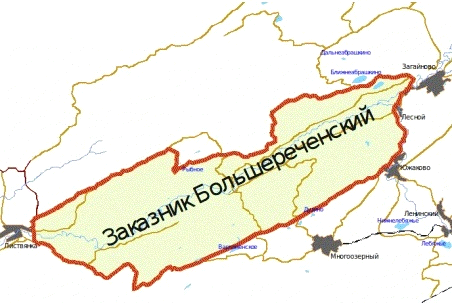 